АДМИНИСТРАЦИЯ ВОРОБЬЕВСКОГО 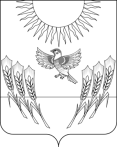 МУНИЦИПАЛЬНОГО РАЙОНА ВОРОНЕЖСКОЙ ОБЛАСТИП О С Т А Н О В Л Е Н И Еот   07 апреля  2015 г.  № 191		   	            с. ВоробьевкаОб утверждении муниципальной программы Воробьевского муниципального района «Профилактика правонарушений в Воробьевском муниципальном районе» на 2015 - 2020 годыВ соответствии со статьей 179 Бюджетного кодекса Российской Федерации, постановлением администрации Воробьевского муниципального района от 18.11.2013 года № 512 «О порядке принятия решений о разработке, реализации и оценке эффективности муниципальных программ Воробьевского муниципального района», распоряжением администрации Воробьевского муниципального района от 01.10.2013 № 207-р «Об утверждении перечня муниципальных программ Воробьевского муниципального района» и в целях повышения эффективности расходов бюджета Воробьевского муниципального района, администрация Воробьевского муниципального района п о с т а н о в л я е т :1. Утвердить прилагаемую муниципальную программу Воробьевского муниципального района «Профилактика правонарушений в Воробьевском муниципальном районе» на 2015 - 2020 годы  (далее - Программа).2. Финансирование Программы осуществляется в рамках бюджетных средств, предусмотренных в бюджете Воробьевского муниципального района на соответствующий финансовый год.3. Контроль за исполнением настоящего постановления оставляю за собой.Исполняющий обязанности главы администрации муниципального района				С.А.ПисьяуковУ Т В Е Р Ж Д Е Н А :постановлением администрации Воробьевского муниципального района от ____.04.2015 г.  №  ____МУНИЦИПАЛЬНАЯ ПРОГРАММАВОРОБЬЕВСКОГО МУНИЦИПАЛЬНОГО РАЙОНА «ПРОФИЛАКТИКА ПРАВОНАРУШЕНИЙ В ВОРОБЬЕВСКОМ МУНИЦИПАЛЬНОМ РАЙОНЕ»НА 2012 - 2014 ГОДЫ2015 г.ПАСПОРТмуниципальной программы Воробьевского муниципального района«Профилактика правонарушений в Воробьевском муниципальном районе»на  2015-2020 годы(далее – муниципальная Программа)Раздел 1. Общая характеристика сферы реализациимуниципальной программыПрофилактика правонарушений является комплексной задачей, решение которой возможно при взаимодействии органов государственной власти, органов местного самоуправления, общественных организаций и населения.На территории Воробьевского муниципального профилактическую работу в пределах своей компетенции осуществляют территориальные органы федеральных органов государственной власти, органы государственной власти Воронежской области, органы местного самоуправления, правоохранительные органы, органы территориального общественного самоуправления, иные органы и учреждения.Полномочия органов и учреждений, осуществляющих профилактическую работу, определяются действующим законодательством.В соответствии с действующим законодательством полномочия в сфере профилактики правонарушений относятся к непосредственным полномочиям органов местного самоуправления в сфере образования, молодежной политики, культуры, спорта, здравоохранения, опеки и попечительства.В администрации Воробьевского муниципального района вопросами профилактики правонарушений занимаются следующие коллегиальные органы:- районная межведомственная комиссия по профилактике правонарушений;- районная антитеррористическая комиссия;- районная антинаркотическая комиссия;- районная комиссия по противодействию экстремизма;- комиссия по делам несовершеннолетних и защите их прав;- административная комиссия.Применение программно-целевого метода решения задачи профилактики правонарушений направлено на комплексное сдерживание криминальных процессов и недопущение роста правонарушений путем организации мероприятий по профилактике правонарушений и привлечения к обеспечению правопорядка населения.В результате комплекса скоординированных, организационно-управленческих и практических мер всех субъектов профилактики удалось достичь определенных положительных результатов по дальнейшему укреплению законности и правопорядка, обеспечению прав и свобод граждан. Так число преступлений совершенных несовершеннолетними с 10 в 2012 году  сократилось до 5 в 2014 году.В то же время, по ряду приоритетных направлений противодействия преступности не в полной мере реализован потенциал. Имеется ряд проблемных вопросов, требующих решения.Отмечается негативная динамика увеличения роста выявленных преступлений (+1,7%, с 172 до 175), преступлений, связанных с незаконным оборотом наркотиков (+11,1%, с 9 до 10), административных правонарушений (+2,6%, с 804 до 825).В современных условиях для эффективной борьбы с преступностью требуются дальнейший комплексный подход и принятие эффективных мер профилактики правонарушений с их реализацией через муниципальную программу.Именно программный подход в решении профилактических задач имеет большое значение для устойчивого и динамичного развития района, так как основным приоритетом при ее реализации являются обеспечение безопасности жителей района, повышение уровня защищенности общества от внутренних угроз, что является составляющей частью критериев оценки социально-экономического развития района.Реализация мероприятий программы позволит создать безопасные условия для пребывания граждан в общественных местах, предотвратить массовые волнения, проявления экстремизма, повысить правовую грамотность граждан, что в свою очередь эффективно повлияет на развитие социальной сферы района.В целях успешного решения задач, стоящих перед системой профилактики правонарушений на территории Воробьевского муниципального района, недостаточно отдельных усилий структурных подразделений администрации Воробьевского муниципального района, занимающихся профилактикой правонарушений соответствующих категорий граждан в рамках своих полномочий, необходима организация взаимодействия администрации Воробьевского муниципального района с исполнительными органами федерального и регионального уровней, общественными объединениями.Настоящая Программа разработана для объединения усилий органов местного самоуправления, правоохранительных органов, заинтересованных организаций и общественных организаций, а также граждан по противодействию преступности.Раздел 2. Приоритеты муниципальной политики в сфере реализации программы, цели, задачи и показатели (индикаторы) достижения целей и решения задач, описание основных ожидаемых конечных результатов программы, сроков и контрольных этапов реализации программы2.1. Приоритеты муниципальной политики в сфере реализации программыПрограммой предусматривается сосредоточение усилий структурных подразделений администрации Воробьевского муниципального района на приоритетных направлениях работы по профилактике правонарушений. Приоритетными направлениями в работе по профилактике правонарушений являются:- правовое воспитание населения (комплекс мер образовательного, информационного и организационного характера, направленных на формирование у граждан установок на правомерное поведение, получение правовых знаний, а также обеспечивающих повышение правовой культуры населения: проведение семинаров, лекций, бесед);- правовое обучение населения (целенаправленный процесс обучения в интересах личности, общества и государства, основанный на обязательных общеобразовательных и профессиональных образовательных программах, разработанных в рамках государственных образовательных стандартов, а также дополнительных факультативных занятиях, элективных курсах и других формах обучения, и реализуемый для решения задач формирования законопослушного мировоззрения, повышения уровня правосознания и правовой культуры);- профилактика терроризма и экстремистской деятельности;- профилактика правонарушений, связанных с наркоманией;- профилактика правонарушений, связанных с алкоголизмом и нарушением правил оборота этилового спирта, алкогольной и спиртосодержащей продукции;- профилактика правонарушений на улицах, в местах массового пребывания и отдыха граждан и иных общественных местах.Основными категориями граждан, с которыми должны проводиться профилактические мероприятия, безусловно, необходимо считать несовершеннолетних и молодежь. Во-первых, именно они по своей неопытности, легкомыслию и юношеской непосредственности совершают большое количество правонарушений в различных областях жизнедеятельности. Во-вторых, благодаря формированию у них установок на правомерное поведение, уважение и знание законов, доверительное отношение к правоохранительным органам они и сейчас, и в последующие годы будут законопослушными гражданами сами и, кроме того, будут способствовать правовому обучению и воспитанию окружающих. Особое внимание следует уделять организации их отдыха, досуга и внеучебной занятости. Активный творческий отдых детей и молодежи, участие их в физкультурно-спортивных, оздоровительных, экскурсионно-туристических, краеведческих, художественно-эстетических, эколого-биологических, военно-патриотических программах и мероприятиях должно заменить негативное влияние на них улицы.2.2. Цели, задачи и показатели (индикаторы)достижения целей и решения задачЦелью муниципальной программы является консолидация усилий органов государственной власти, органов местного самоуправления и общественных институтов в профилактике правонарушений и борьбе с преступностью, укрепление правопорядка и общественной безопасности на территории Воробьевского муниципального районаДля достижения поставленной цели планируется решение следующих задач:1. Снижение уровня преступности на территории Воробьевского муниципального района2. Совершенствование системы профилактики правонарушений, направленной на активизацию борьбы с алкоголизмом, наркоманией, безнадзорностью несовершеннолетних.При оценке достижения поставленной цели и решения задач планируется использовать показатели, позволяющие оценить достижения результатов как муниципальной программы в целом, так и основных мероприятий, осуществляемых в рамках программы.Сведения о показателях (индикаторах) программы и ее основных мероприятий приводятся на период реализации программы в приложении № 1 к муниципальной программе.2.3. Описание основных ожидаемых конечныхрезультатов подпрограммыВ результате исполнения программы планируется достижение следующих результатов:1. Сокращение общего количества преступлений, совершаемых на территории Воробьевского муниципального района. 2. Сокращение количества выявленных административных правонарушений.2.4. Сроки и этапы реализации подпрограммыОбщий срок реализации программы рассчитан на период 2015 - 2020 годов (в один этап).Раздел 3. Характеристика основных мероприятий программыПрограммой предусмотрено осуществление трех основных мероприятий: Все основные мероприятия направлены на выполнение задач программы, в результате которых будет достигнута основная цель программы.Основное мероприятие 1 «Профилактика правонарушений несовершеннолетних» Мероприятие направлено на повышение эффективности профилактики правонарушений среди несовершеннолетних. Мероприятием предусмотрено:1. Осуществление работы по профилактике безнадзорности и правонарушений среди несовершеннолетних, предупреждение семейного неблагополучия;2. Проведение обследований семей социального риска;3. Организация занятости, оздоровления и отдыха детей и подростков в свободное от учебы время;4. Проведение профилактических мероприятий с родителями по вопросам необходимости трудоустройства, лечения от различного вида зависимостей;5. Проведение рейдов по местам массового скопления молодежи;6. Проведение мероприятий по пропаганде здорового образа жизни7. Правовое воспитание молодежи, разъяснение ответственности за совершение правонарушений, формирование негативного отношения к правонарушениям;8. Осуществление информационного сопровождения мероприятия в СМИ, изготовление различного рода буклетов.Выполнение мероприятия позволит сократить количество безнадзорных несовершеннолетних на 48 % (с 60 человек до 35 человек) и количество правонарушений совершенных несовершеннолетними на 17 % (с 19 до 14). Срок реализации мероприятия - 2015 - 2020 годы.Исполнителями данного основного мероприятия являются: администрация Воробьевского муниципального района, комиссия по делам несовершеннолетних и защите их прав, отдел по образованию администрации Воробьевского муниципального района, общеобразовательные учреждения.Реализация основного мероприятия оценивается показателями:1. Количество правонарушений, совершаемых несовершеннолетними, ед.2. Количество безнадзорных несовершеннолетних, чел. Динамика целевого показателя приведена в приложении № 1 к программе.Основное мероприятие 2 «Профилактика экстремизма и формирование толерантного сознания среди населения» Мероприятие направлено на совершенствование механизма формирования культуры толерантности образовательными средствами, воспитание у молодежи позитивных ценностей и установок на уважение, понимание и принятие многообразия культур народов Российской Федерации и зарубежных стран.Реализация программных мероприятий предполагает организацию и проведение мероприятий, направленных на воспитание культуры толерантности, формирование в молодежной среде нетерпимого отношения к идеям ксенофобии, расизма и мигрантофобии с привлечением учащихся учреждений общего образования и других категорий молодежи.Срок реализации мероприятия - 2015 - 2020 годы.Исполнителями данного основного мероприятия являются: администрация Воробьевского муниципального района, комиссия по делам несовершеннолетних и защите их прав, комиссиия по противодействию экстремизму, отдел по образованию администрации Воробьевского муниципального района, общеобразовательные учреждения.Реализация основного мероприятия оценивается по показателю: «Количество мероприятий, направленных на профилактику экстремизма и развитие толерантности»., ед. Основное мероприятие 3 «Профилактика правонарушений, связанных с незаконным оборотом наркотиков»Мероприятие направлено на повышение эффективности антинаркотической работы по профилактике наркомании среди детей и подростков, а также формирование действенной системы профилактики правонарушений в области незаконного оборота наркотиковМероприятием предусмотрены:- осуществление работы по профилактике наркомании среди детей и подростков в образовательных учреждениях;- совершенствование межведомственного взаимодействия по формированию системы комплексной реабилитации и ресоциализации лиц, допускавших незаконное потребление наркотических средств или психотропных веществ;- подготовка и размещение в СМИ социальной рекламы антинаркотической направленности с целью формирования установки на неприятие наркотического стереотипа мышления, снижения уровня зависимости от наркотических средств у целевой аудитории - детей, подростков, молодежи в возрасте 14 - 24 лет, вовлеченных в профилактические мероприятия; пропаганда здорового образа жизни, физкультуры, спорта;- проведение рейдов в целях обнаружения посевов запрещенных к возделыванию наркотикосодержащих растений,- координация деятельности заинтересованных органов по борьбе с незаконным оборотом наркотических средств и психотропных веществ Выполнение мероприятия позволит провести профилактическую работу с подростками и молодежью, охватить антинаркотической пропагандой до 85 % подростков и молодежи в возрасте от 11 до 24 лет, а также повысить эффективность деятельности правоохранительных органов в сфере пресечения незаконного оборота наркотиков, увеличить выявляемость наркопреступлений; приостановить рост злоупотребления наркотиками и их незаконного оборота.Срок реализации мероприятия - 2015 - 2020 годы.Исполнителями данного основного мероприятия являются: администрация Воробьевского муниципального района, антинаркотическая комиссия, отдел по образованию администрации Воробьевского муниципального района, общеобразовательные учреждения.Реализация основного мероприятия оценивается по показателю: «Доля подростков и молодежи в возрасте от 11 до 24 лет, вовлеченных в профилактические мероприятия, по отношению к общей численности указанной категории», %. Раздел 4. Характеристика мер государственного регулированияНалоговые, таможенные, тарифные, кредитные и иные меры государственного регулирования в рамках программы не предусмотрены.Меры правового регулирования не предусмотрены.Раздел 5. Информация об участии акционерных обществс государственным участием, общественных, научных и иныхорганизаций, а также государственных внебюджетных фондов ифизических лиц в реализации программыУчастие акционерных обществ с государственным участием, общественных, научных и иных организаций, а также государственных внебюджетных фондов, юридических и физических лиц в реализации программы не предусмотрено.Раздел 6. Финансовое обеспечение реализации программыРасходы на реализацию программы формируются за счет средств бюджета Воробьевского муниципального района и средств областного бюджета.Объемы финансирования программы подлежат ежегодному уточнению в рамках бюджетного цикла.Ресурсное обеспечение программы в разрезе основных мероприятий по годам реализации представлено в приложении № 2 к муниципальной программе.Раздел 7. Анализ рисков реализации подпрограммы иописание мер управления рисками реализации подпрограммыРиски реализации подпрограммы могут являться следствием:- недостаточного объема бюджетного финансирования мероприятий программы, что может отрицательно отразится на выполнении перечня мероприятий программы в планируемом объеме;- недостаточной оценки бюджетных средств, необходимых для реализации поставленных задач;- недостаточной оперативности при возникновении необходимости проведения корректировки программы при ее реализации; Оценка данных рисков – риски низкие.Реализация отдельных мероприятий программы, не имеющих финансовых ресурсов, осуществляется за счет организационно-технических мероприятий и не имеет рисков.Мерами управления рисками являются:- планирование реализации программы;- системный мониторинг выполнения мероприятий программы и прогнозирование текущих тенденций в сфере реализации программы;- своевременная актуализация ежегодных планов реализации программы.Раздел 9. Оценка эффективности реализации программыОценка эффективности реализации программы представляет собой механизм контроля за выполнением ее мероприятий в зависимости от степени достижения цели и задач, определенных программой, оптимальной концентрации средств на обеспечение ее основных мероприятий.Реализация основных мероприятий программы позволит:- сократить общее количества преступлений, совершаемых на территории Воробьевского муниципального района.- сократить количества преступлений, совершаемых несовершеннолетними.- сократить количество выявленных административных правонарушений.Приложение 2к муниципальной программе «Профилактика правонарушений в Воробьевском муниципальном районе» на 2015 - 2020 годы Финансовое обеспечение мероприятий муниципальной программы Воробьевского муниципального района«Профилактика правонарушений в Воробьевском муниципальном районе» на 2015 - 2020 годы  Наименование Программы «Профилактика правонарушений в Воробьевском муниципальном районе» на 2015 - 2020 годы» (далее по тексту - Программа) «Профилактика правонарушений в Воробьевском муниципальном районе» на 2015 - 2020 годы» (далее по тексту - Программа) Заказчик Программы  Администрация Воробьевского муниципального района   Администрация Воробьевского муниципального района  Основной разработчик Программы Администрация Воробьевского муниципального района  Администрация Воробьевского муниципального района  Исполнители муниципальной программыАдминистрация Воробьевского муниципального района и ее структурные подразделенияАдминистрация Воробьевского муниципального района и ее структурные подразделенияЦель Программы Консолидация усилий органов государственной власти, местного самоуправления и общественных институтов в профилактике правонарушений и борьбе с преступностью, укрепление правопорядка и общественной безопасности на территории Воробьевского муниципального районаКонсолидация усилий органов государственной власти, местного самоуправления и общественных институтов в профилактике правонарушений и борьбе с преступностью, укрепление правопорядка и общественной безопасности на территории Воробьевского муниципального районаЗадачи Программы1. Снижение уровня преступности на территории Воробьевского муниципального района2. Совершенствование системы профилактики правонарушений, направленной на активизацию борьбы с алкоголизмом, наркоманией, безнадзорностью несовершеннолетних.1. Снижение уровня преступности на территории Воробьевского муниципального района2. Совершенствование системы профилактики правонарушений, направленной на активизацию борьбы с алкоголизмом, наркоманией, безнадзорностью несовершеннолетних.Основные мероприятия, входящие в состав подпрограммы муниципальной программыОсновное мероприятие 1 «Профилактика правонарушений несовершеннолетних» Основное мероприятие 3. «Профилактика экстремизма и формирование толерантного сознания среди населения»Основное мероприятие 4 «Профилактика правонарушений, связанных с незаконным оборотом наркотиков»Основное мероприятие 1 «Профилактика правонарушений несовершеннолетних» Основное мероприятие 3. «Профилактика экстремизма и формирование толерантного сознания среди населения»Основное мероприятие 4 «Профилактика правонарушений, связанных с незаконным оборотом наркотиков»Целевые индикаторы и показатели Программы Целевые индикаторы Программы: 1. Количество зарегистрированных преступлений 2. Количество выявленных административных правонарушений Целевые индикаторы Программы: 1. Количество зарегистрированных преступлений 2. Количество выявленных административных правонарушений Сроки и этапы реализации Программы 2015 – 2020 годы 2015 – 2020 годы Объемы и источники финансирования муниципальной программы (в действующих ценах каждого года реализации муниципальной программы)Общий объем бюджетных ассигнований на реализацию программы -  150,0 тыс. рублей, в том числе:Объем бюджетных ассигнований на реализацию муниципальной программы по годам составляет (тыс. руб.):2015 –  25,0 тыс.рублей2016 –  25,0 тыс.рублей2017–  25,0 тыс.рублей2018 –  25,0 тыс.рублей2019 –  25,0 тыс.рублей2020 –  25,0 тыс.рублейОжидаемые конечные результаты реализации Программы 1. Сокращение общего количества преступлений, совершаемых на территории Воробьевского муниципального района.2. Сокращение количества выявленных административных правонарушений.1. Сокращение общего количества преступлений, совершаемых на территории Воробьевского муниципального района.2. Сокращение количества выявленных административных правонарушений.Приложение 1к муниципальной программе «Профилактика правонарушений в Воробьевском муниципальном районе» на 2015 - 2020 годы Сведения 
о показателях (индикаторах) муниципальной программы Воробьевского муниципального района «Профилактика правонарушений в Воробьевском муниципальном районе» на 2015 - 2020 годы Приложение 1к муниципальной программе «Профилактика правонарушений в Воробьевском муниципальном районе» на 2015 - 2020 годы Сведения 
о показателях (индикаторах) муниципальной программы Воробьевского муниципального района «Профилактика правонарушений в Воробьевском муниципальном районе» на 2015 - 2020 годы Приложение 1к муниципальной программе «Профилактика правонарушений в Воробьевском муниципальном районе» на 2015 - 2020 годы Сведения 
о показателях (индикаторах) муниципальной программы Воробьевского муниципального района «Профилактика правонарушений в Воробьевском муниципальном районе» на 2015 - 2020 годы Приложение 1к муниципальной программе «Профилактика правонарушений в Воробьевском муниципальном районе» на 2015 - 2020 годы Сведения 
о показателях (индикаторах) муниципальной программы Воробьевского муниципального района «Профилактика правонарушений в Воробьевском муниципальном районе» на 2015 - 2020 годы Приложение 1к муниципальной программе «Профилактика правонарушений в Воробьевском муниципальном районе» на 2015 - 2020 годы Сведения 
о показателях (индикаторах) муниципальной программы Воробьевского муниципального района «Профилактика правонарушений в Воробьевском муниципальном районе» на 2015 - 2020 годы Приложение 1к муниципальной программе «Профилактика правонарушений в Воробьевском муниципальном районе» на 2015 - 2020 годы Сведения 
о показателях (индикаторах) муниципальной программы Воробьевского муниципального района «Профилактика правонарушений в Воробьевском муниципальном районе» на 2015 - 2020 годы Приложение 1к муниципальной программе «Профилактика правонарушений в Воробьевском муниципальном районе» на 2015 - 2020 годы Сведения 
о показателях (индикаторах) муниципальной программы Воробьевского муниципального района «Профилактика правонарушений в Воробьевском муниципальном районе» на 2015 - 2020 годы Приложение 1к муниципальной программе «Профилактика правонарушений в Воробьевском муниципальном районе» на 2015 - 2020 годы Сведения 
о показателях (индикаторах) муниципальной программы Воробьевского муниципального района «Профилактика правонарушений в Воробьевском муниципальном районе» на 2015 - 2020 годы Приложение 1к муниципальной программе «Профилактика правонарушений в Воробьевском муниципальном районе» на 2015 - 2020 годы Сведения 
о показателях (индикаторах) муниципальной программы Воробьевского муниципального района «Профилактика правонарушений в Воробьевском муниципальном районе» на 2015 - 2020 годы №
п/пНаименование показателя (индикатора)Ед.
изм.Значения показателейЗначения показателейЗначения показателейЗначения показателейЗначения показателейЗначения показателей№
п/пНаименование показателя (индикатора)Ед.
изм.2015 год2016 год2017 год2018 год2019 год2020 год123456789Муниципальная программа «Профилактика правонарушений в Воробьевском муниципальном районе» на 2015 - 2020 годы Муниципальная программа «Профилактика правонарушений в Воробьевском муниципальном районе» на 2015 - 2020 годы Муниципальная программа «Профилактика правонарушений в Воробьевском муниципальном районе» на 2015 - 2020 годы Муниципальная программа «Профилактика правонарушений в Воробьевском муниципальном районе» на 2015 - 2020 годы Муниципальная программа «Профилактика правонарушений в Воробьевском муниципальном районе» на 2015 - 2020 годы Муниципальная программа «Профилактика правонарушений в Воробьевском муниципальном районе» на 2015 - 2020 годы Муниципальная программа «Профилактика правонарушений в Воробьевском муниципальном районе» на 2015 - 2020 годы Муниципальная программа «Профилактика правонарушений в Воробьевском муниципальном районе» на 2015 - 2020 годы Муниципальная программа «Профилактика правонарушений в Воробьевском муниципальном районе» на 2015 - 2020 годы 1Количество зарегистрированных преступленийед.1751741731721711702Количество административных правонарушенийед.825820815810805800Основное мероприятие 1. «Профилактика правонарушений несовершеннолетних»Основное мероприятие 1. «Профилактика правонарушений несовершеннолетних»Основное мероприятие 1. «Профилактика правонарушений несовершеннолетних»Основное мероприятие 1. «Профилактика правонарушений несовершеннолетних»Основное мероприятие 1. «Профилактика правонарушений несовершеннолетних»Основное мероприятие 1. «Профилактика правонарушений несовершеннолетних»Основное мероприятие 1. «Профилактика правонарушений несовершеннолетних»Основное мероприятие 1. «Профилактика правонарушений несовершеннолетних»Основное мероприятие 1. «Профилактика правонарушений несовершеннолетних»1.1Количество безнадзорных несовершеннолетнихчел.6055504540351.2Количество правонарушений, совершаемых несовершеннолетнимиед.191817161514Основное мероприятие 2. «Профилактика экстремизма и формирование толерантного сознания среди населения»Основное мероприятие 2. «Профилактика экстремизма и формирование толерантного сознания среди населения»Основное мероприятие 2. «Профилактика экстремизма и формирование толерантного сознания среди населения»Основное мероприятие 2. «Профилактика экстремизма и формирование толерантного сознания среди населения»Основное мероприятие 2. «Профилактика экстремизма и формирование толерантного сознания среди населения»Основное мероприятие 2. «Профилактика экстремизма и формирование толерантного сознания среди населения»Основное мероприятие 2. «Профилактика экстремизма и формирование толерантного сознания среди населения»Основное мероприятие 2. «Профилактика экстремизма и формирование толерантного сознания среди населения»2.1Количество мероприятий, направленных на профилактику экстремизма и развитие толерантностиед.464850525457Основное мероприятие 3 «Профилактика правонарушений, связанных с незаконным оборотом наркотиков»Основное мероприятие 3 «Профилактика правонарушений, связанных с незаконным оборотом наркотиков»Основное мероприятие 3 «Профилактика правонарушений, связанных с незаконным оборотом наркотиков»Основное мероприятие 3 «Профилактика правонарушений, связанных с незаконным оборотом наркотиков»Основное мероприятие 3 «Профилактика правонарушений, связанных с незаконным оборотом наркотиков»Основное мероприятие 3 «Профилактика правонарушений, связанных с незаконным оборотом наркотиков»Основное мероприятие 3 «Профилактика правонарушений, связанных с незаконным оборотом наркотиков»Основное мероприятие 3 «Профилактика правонарушений, связанных с незаконным оборотом наркотиков»3.1Доля подростков и молодежи в возрасте от 11 до 24 лет, вовлеченных в профилактические мероприятия, по отношению к общей численности указанной категории%606570758085 N п/пНаименование мероприятия  Объем средств, предусмотренный программой на реализацию мероприятия, тыс. рублейОбъем средств, предусмотренный программой на реализацию мероприятия, тыс. рублейОбъем средств, предусмотренный программой на реализацию мероприятия, тыс. рублейОбъем средств, предусмотренный программой на реализацию мероприятия, тыс. рублейОбъем средств, предусмотренный программой на реализацию мероприятия, тыс. рублейОбъем средств, предусмотренный программой на реализацию мероприятия, тыс. рублейОбъем средств, предусмотренный программой на реализацию мероприятия, тыс. рублей N п/пНаименование мероприятия  всего2015201620172018201920201. Профилактика правонарушений несовершеннолетних60,010,010,010,010,010,010,02.Профилактика экстремизма и формирование толерантного сознания среди населения30,05,05,05,05,05,05,03.Профилактика правонарушений, связанных с незаконным оборотом наркотиков60,010,010,010,010,010,010,0ИТОГО150,025,025,025,025,025,025,0